.Intro: 20 Count, 4 Seconds, Start Before On VocalPrissy Walk, Rock Recover  Side, Side RecoverWeave, SweepRocking Chair, Coaster StepRestart Here  On Wall : 2Scissor Step,  ½ Rumba Box, Pivot ½ LeftWalk, Walk, Weave Turn ¼ Right2x Side Touch, Rock Recover,  Turn ¼ Left, Turn ½ Right2x 1/8 Turn Left, ½ Rumba BoxStep Back, Recover Forward, 2x Pivot LeftRestart  On  Wall : 2  After  Count : 24Contact: hasdiriyadi@ymail.comValentine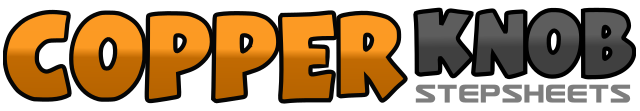 .......Count:64Wall:4Level:Intermediate.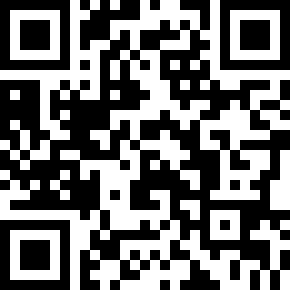 Choreographer:HR Adi (INA) - January 2013HR Adi (INA) - January 2013HR Adi (INA) - January 2013HR Adi (INA) - January 2013HR Adi (INA) - January 2013.Music:Valentine - Martina McBrideValentine - Martina McBrideValentine - Martina McBrideValentine - Martina McBrideValentine - Martina McBride........1-2Step fwd R cross over left, with sweep L (12:00)3-4Step fwd L cross over right, with sweep R (12:00)5-6Step fwd R, recover on L (12:00)7-8Step R to right side, recover on L (12:00)1-2Cross R over left, step L to left side (12:00)3-4Cross R behind left, sweep with L out to L side (12:00)5-6Cross L behind right, step R to right side (12:00)7-8Step fwd L hold (12:00)1-2Step fwd R, recover L (12:00)3-4Step back R hold (12:00)5-6Step back L, close R beside L (12:00)7-8Step fwr L hold (12:00)1-2Step R to right side, step L together (12:00)3-4Cross R over L , step L to left side (12:00)5-6Step R together left, Step fwd L (12:00)7-8Step fwd R, pivot ½ left step fwd L (6:00)1-2Step fwd R hold (6:00)3-4Step fwd L hold (6:00)5-6Step R to right side, cross L behind right (9:00)7-8Turn ¼ right step fwd R, step fwd L (9:00)1-2Step R to right side, step L touch next R (9:00)3-4Turn left ¼ step L to left side, step R touch next L (6:00)5-6Step fwd R, recover L (6:00)7-8Touch R behind L, turn ½ right step fwd R (12:00)1-2Step L to left side, step R next L (12:00)3-4Turn 1/8 left step fwd L hold (11:00)5-6Turn 1/8 left step R to right side, step L next R (9:00)7-8Step back R hold1-2Step back L, recover R (9:00)3-4Step fwd L hold, (9:00)5-6Step fwd R, turn ½ left step fwd L (3:00)7-8Step fwd R, turn ½ left step fwd L (9:00)